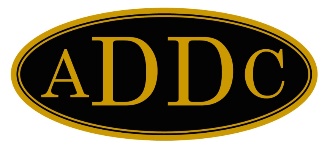 January 2023To: ADDC MembershipHappy New Year! I hope my letter finds you in good health and happiness. Our organization starts a new year with a new ADDC Board and new ideas. In July 1951, the ADDC of North America was formed by signing the Articles of Association.  The first four (4) Desk and Derrick Clubs signing the Articles were:  New Orleans, Louisiana; Jackson, Mississippi; Los Angeles, California and Houston, Texas. The dream of our Founder, Inez Awty Schaeffer, became a reality. In 1977 the Association name was changed to “Association of Desk and Derrick Clubs”. Our Association has a rich and invaluable history in the energy industry for 72 years now, and I am excited and grateful to you, as members, to allow me the honor of serving as your 2023 ADDC President and lead our organization.Thank you to the 2022 Board of Directors for their service to our great organization. It was a year of challenges and learning. As we ended 2022, ADDC had a membership count of 696, with 2 of those members being student members. Our focus this year is retaining and increasing membership. This cannot be done without you! You are Desk and Derrick, every voice,and every vote counts. ADDC belongs to you, and it is up to you what you want from our organization. The 2022 Board of Directors recently sent out a survey for your opinion and please know we are listening to what you had to say! One of the 2023 Board of Directors’ goals is to provide more educational opportunities to our membership and that means thinking outside the box for new and inventive ways—we have technology at our fingertips, and it is time for us to embrace it. The ADDC Budget and Planning Meeting slated for January 14, 2023, will be via Zoom, which will bring a cost savings to our Association. If you have any questions or concerns, please let your Regional Director know so we may address during our meeting.I want to say “Thank You” to those who have served Desk and Derrick in various capacities in past years and say “Thank You” to those who are serving as an ADDC Committee Chairman or Region Representative, and individual club boards in 2023! Your time and skills are priceless and ADDC is appreciative of your efforts.I want to close with a Leadership Quote, “At the end of the day it’s not about what you have or even what you’ve accomplished. It’s about who you’ve lifted up, who you’ve made better. It’s about what you’ve given back.” – Denzel WashingtonGreater Knowledge ~ Greater ServiceBarbara Pappas